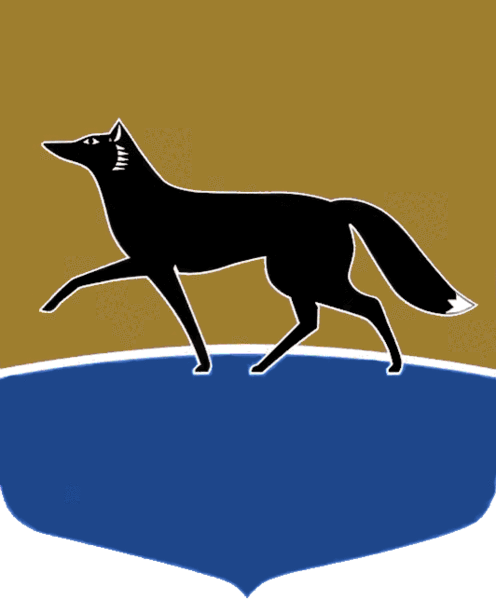 Принято на заседании Думы 23 декабря 2022 года№ 267-VII ДГО внесении изменений в решение Думы города от 27.04.2006 
№ 10-IV ДГ «О Регламенте Думы города Сургута»В целях совершенствования организации деятельности Думы города, руководствуясь подпунктом 43 пункта 2 статьи 31, статьёй 32 Устава муниципального образования городской округ Сургут Ханты-Мансийского автономного округа – Югры, Дума города РЕШИЛА:Внести в решение Думы города от 27.04.2006 № 10-IV ДГ «О Регламенте Думы города Сургута» (в редакции от 04.03.2022 № 95-VII ДГ) следующие изменения:1) часть 3 статьи 26 приложения к решению изложить в следующей редакции:«3. Дополнительный вопрос может быть включён в проект повестки дня заседания Думы при наличии проекта решения, пояснительной записки, обоснования целесообразности и необходимости рассмотрения в качестве дополнительного вопроса на ближайшем заседании, иных справочных материалов не позднее чем за:10 рабочих дней до заседания Думы по вопросам, указанным в части 5 статьи 39 настоящего Регламента, а также по проектам решений, направляемым для подготовки заключения в Контрольно-счетную палату города в соответствии с пунктами 1 – 3, 5 – 7 части 1 статьи 9 Положения 
о Контрольно-счетной палате города Сургута, утверждённого решением Думы города от 27.02.2007 № 170-IV ДГ;8 рабочих дней до заседания Думы по иным вопросам.»;2) часть 11 статьи 38 приложения к решению признать утратившей силу;3) часть 1 статьи 39 приложения к решению дополнить абзацем следующего содержания:«- о награждении Благодарственным письмом Думы города.»;4) пункт 2 части 3 статьи 42 приложения к решению изложить 
в следующей редакции:«2) об отчёте об исполнении бюджета города, о выделении средств 
из бюджета города и привлечении денежных средств (заимствование);»;5) пункт 3 части 2 статьи 54 приложения к решению изложить 
в следующей редакции:«3)  отчитывается перед избирателями соответствующего избирательного округа о своей деятельности не реже одного раза в год. 
Форма отчёта определяется решением Думы города;»;6) в части 2 статьи 58 приложения к решению слова «порядке, месте 
и времени» заменить словом «форме».Председатель Думы города_______________ М.Н. Слепов«27» декабря 2022 г.Глава города_______________ А.С. Филатов«28» декабря 2022 г.